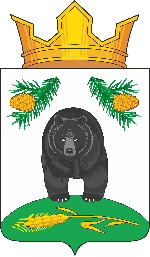 АДМИНИСТРАЦИЯ НОВОКРИВОШЕИНСКОГО СЕЛЬСКОГО ПОСЕЛЕНИЯПОСТАНОВЛЕНИЕ08.12.2021                                                                                                                       № 88с. НовокривошеиноКривошеинского районаТомской областиРассмотрев заявление гражданина Мядзеля Ивана Владимировича, проживающего по адресу: Томская область, Кривошеинский район, с. Новокривошеино, ул. Калинина д.5, о присвоении адреса построенному жилому дому и земельному участку с кадастровым номером 70:09:0100015:714 по адресу: Российской Федерации, Томской области, Кривошеинского района, с. Новокривошеино, ул. Калинина, Уведомление от 31октября 2018г. №1 о соответствии указанных в уведомлении о планируемых строительстве или реконструкции объекта индивидуального жилищного строительства или садового дома параметров объекта индивидуального жилищного строительства или садового дома установленным параметром и допустимости размещения объекта индивидуального жилищного строительства или садового дома на земельном участке, руководствуясь Постановлением Правительства Российской Федерации от 19 ноября 2014 № 1221 «Об утверждении Правил присвоения, изменения и  аннулирования  адресов», Постановлением Администрации Новокривошеинского сельского поселения от 25.10.2018 № 113  «Об утверждении Административного регламента предоставления муниципальной услуги «Присвоение, изменение и аннулирование адресов»ПОСТАНОВЛЯЮ:1. Объекту адресации, расположенному по адресу: Российская Федерация, Томская область,  Кривошеинский муниципальный район, Новокривошеинское сельское поселение, с. Новокривошеино присвоить адрес: Российская Федерация, Томская область, Кривошеинский муниципальный район,  Новокривошеинское сельское  поселение,  с. Новокривошеино, ул. Калинина, дом  6.2. Земельному участку с кадастровым номером 70:09:0100015:714, площадью 2500 кв.м., категория земель: земли населенных пунктов, для индивидуального жилищного  строительства, имеющему адрес: Российская Федерация, Томская область, Кривошеинский район, Новокривошеинское сельское  поселение, с. Новокривошеино, ул. Калинина  присвоить адрес: Российская Федерация, Томская область, Кривошеинский муниципальный район,  Новокривошеинское сельское  поселение,  с. Новокривошеино, ул. Калинина, 6.            3. Администратору Ракитиной И.И. внести изменения в Федеральную информационную адресную систему (далее - ФИАС) в соответствие с настоящим постановлением.4.  Настоящее постановление вступает в силу с даты его подписания.5.  Контроль за исполнением оставляю за собой.Глава Новокривошеинского сельского поселения                                          А.О. Саяпин(Глава Администрации)							Ракитина И.И.4 74 33РосреестрФИАСМядзель И.В.Ракитина И.И.В дело О   присвоении  адреса жилому дому  и земельному участку